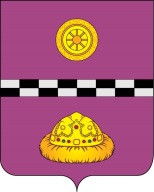 ПОСТАНОВЛЕНИЕот  02.04. 2015 г.	 					                       №  226Об условиях приватизации муниципального имуществаВ соответствии с Федеральным законом от 22.07.2008 № 159-ФЗ «Об особенностях отчуждения недвижимого имущества, находящегося в государственной собственности субъектов Российской Федерации или в муниципальной собственности и арендуемого субъектами малого и среднего предпринимательства, и о внесении изменений в отдельные законодательные акты Российской Федерации», Положением о порядке управления и распоряжения муниципальной собственностью муниципального района «Княжпогостский», утвержденным решением Совета муниципального района «Княжпогостский» от 29.10.2007г. № 58, Отчета № 06/07/01 от 27 июня 2014 года по определению рыночной стоимости объекта недвижимого имущества ПОСТАНОВЛЯЮ:	1. Осуществить приватизацию муниципального имущества: помещения, назначение: нежилое полуподвальное, общая площадь 33 кв. м, номера на поэтажном плане 12-15 КН 11:10:4501033:494, адрес (местонахождение объекта): Республика Коми, Княжпогостский район, г. Емва, ул. Гущина, д. 4 (далее – помещения) путем возмездного отчуждения в собственность индивидуального предпринимателя Сергеевой Татьяны Дмитриевны (ИНН 111700084536, ОГРНИП 304111708400035), являющегося субъектом малого/среднего предпринимательства и имеющего преимущественное право на выкуп муниципального имущества.	2. Установить, что:	- цена приобретаемых помещений составляет 819 800,00 рублей (Восемьсот девятнадцать тысяч восемьсот) (без учета НДС);         - покупатель приобретает имущество единовременно.	3. Настоящее постановление вступает в силу со дня его принятия и подлежит официальному опубликованию.	4. Контроль за исполнением настоящего постановления возложить на заместителя руководителя Костину Т.Ф.Руководитель администрации					                    В. И. Ивочкин